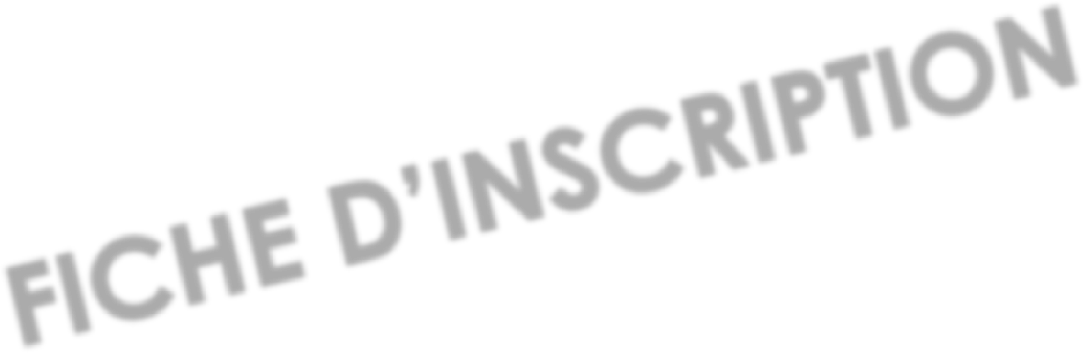 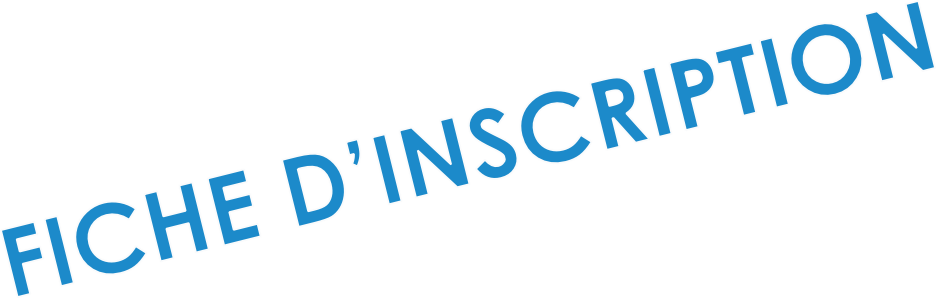 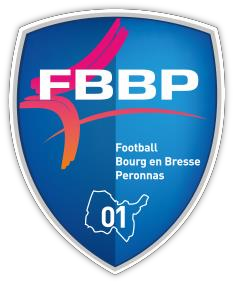 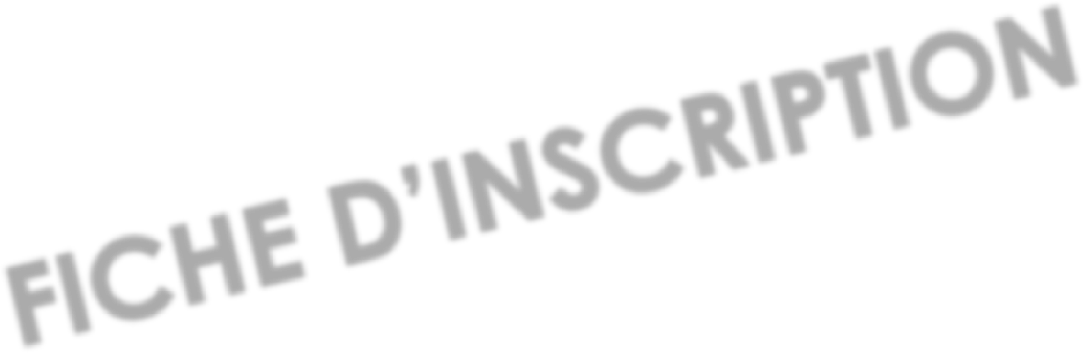 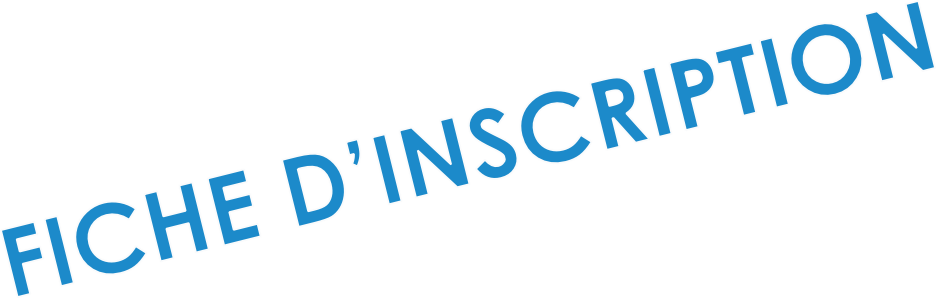 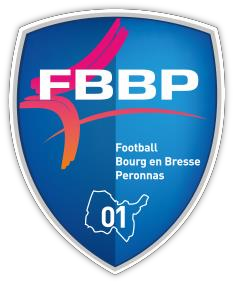 LE STAGIAIRENom : …………………………………………..……………. Prénom : ……………………….………………………………...... Sexe : M / F Date de naissance : …....... / ………..... / …...……. 	Licencié en club : OUI □ NON □      Si oui Nom du club : ………………………………………………………………………………………… Taille : ………………………………………    Poids : …………………………………    Régime alimentaire : □ Aucun □ Végétarien □ Sans Porc □ Sans viande □ Autre : préciser : …………………L’EQUIPEMENTTailles Maillot et Short (par lot, pas de différentiation des tailles)□ XS Ju (6 ans) □ S Ju (8 ans) □ M Ju (10 ans) □ LJu (12 ans) □ XL Ju (14 ans)    □ S Ad      □ M Ad Chaussettes : □ 30/34 □ 34/38 □ 38/42 □ 42/46 □ 44/46LE RESPONSABLE LEGAL Nom et Prénom : ………………………………………………………………………………………………………………………………………. Adresse : ………………………………………………………………………………………………………………………………………………… Code Postal : ………………………………… Ville : ……………………………………………………………………………………………….. Mail : ……………………………………………….. @ …………………..………………… (Les informations seront envoyées par e-mail) Tél / Portable : …………………………………………………N° SS……………………………………………………………………………………..LE STAGE CHOISI (Cocher la case correspondante à votre choix) *Semaine 3 : Internat possible filles ET garçons (internat séparé)*Semaine 1 et 2 : Internat possible uniquement pour les garçons * Effectif de 56 stagiaires par semaine   TARIFS ET FORMULES    MODALITES DE REGLEMENT (la totalité du montant est exigée à l’inscription) Moyens de paiements acceptés : Chèques (à l’ordre du FBBP01), Chèques vacances, Coupons sport ANCV, Chéquier jeunes 01, Espèces Possibilité de régler en plusieurs fois en établissant plusieurs chèques (3 chèques maximum à l’ordre du FBBP01, encaissés chaque début de mois) Aides possibles : Comités d’entreprise, Mairies, CCAS… (à gérer par vos soins). Si aides attendues, établir un ou plusieurs chèques de caution correspondant au montant des aides. ATTENTION : les aides ne pourront pas être prises en compte par nos services après la fin du stage.Nos stages ne sont plus éligibles aux aides CAFRéductions : Les réductions sont valables pour les enfants licenciés dans les clubs partenaires du FBBP01, licenciés au FBBP01 cette saison.   MODALITES D’ANNULATION ET DE REMBOURSEMENTUniquement pour des raisons exceptionnelles - un justificatif sera exigé : certificat médical…Annulation avant le séjour : 40€ de frais administratifs seront retenusAnnulation pendant le séjour : Les journées non consommées seront remboursées (moins 40€ de frais administratifs) AUTORISATION PARENTALEINFORMATIONS MEDICALESA compléter par le médecin Je soussigné(e) Docteur : ………………………………….. Certifie que l’enfant : ……………………………………………Est à jour de ses vaccinationsEst apte à la pratique du footballEst apte à la vie en collectivitéAllergies alimentaires : □ Non □ Oui Si oui, préciser : ………………………………………………………………………….. Allergies médicamenteuses : □ Non □ Oui Si oui, préciser : …………………………………………………………………. Précisions et recommandations sur les allergies :……………………………………………………………………………………………………………………………………………………………………………………………………………………………………………………………………………………………………………………………………………………………………………………………………………………………………      Autres problèmes de santé :……………………………………………………………………………………………………………………………………………………………………………………………………………………………………………………………………………………………………………………………………………………………………………………………………………………………………          Fait à : …………………………………. Le : ……………………………..Tampon et signature du médecin :CETTE FICHE PERMET DE RECUEILLIR LES INFORMATIONS OBLIGATOIRES DANS LE CADRE DE L’ACCUEIL DE VOTRE ENFANT EN COLLECTIVITE. ELLE EVITE DE VOUS DEMUNIR DE SON CARNET DE SANTE.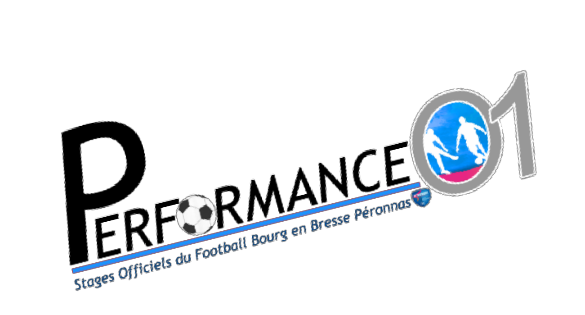 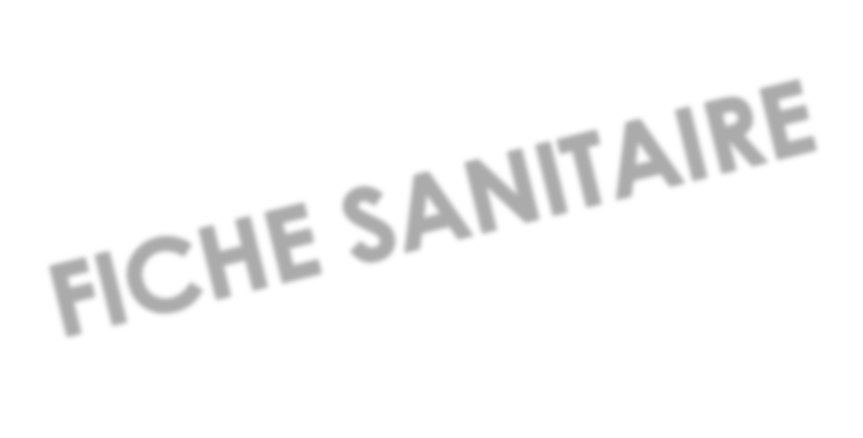 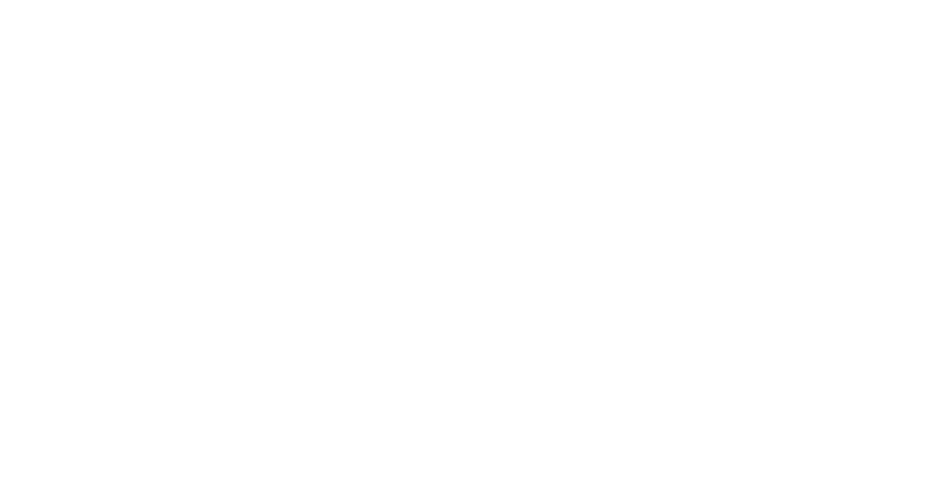 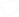 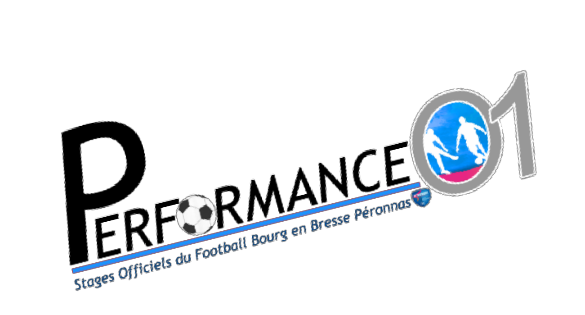 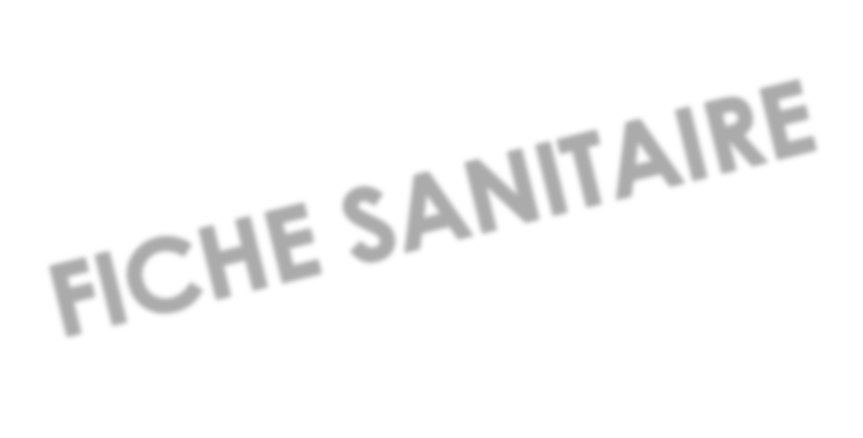 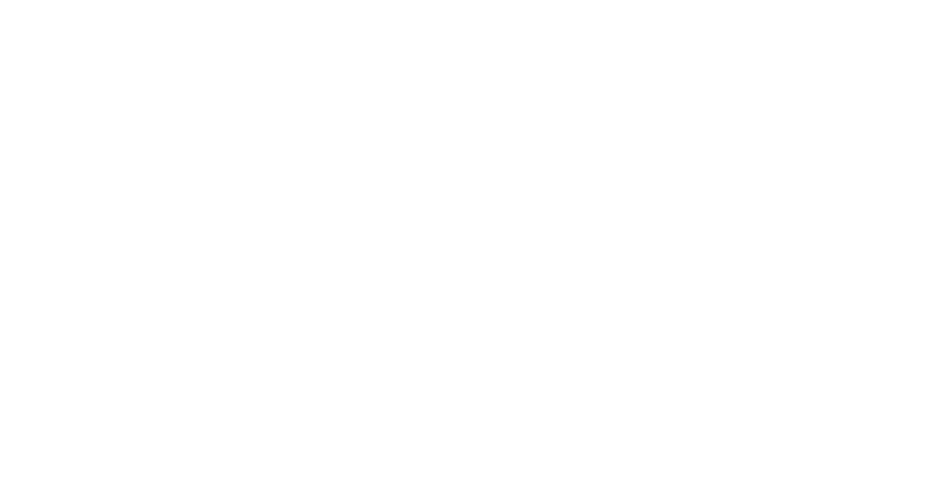 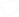 L’ENFANTNom : …………………………………………..……………. Prénom : ……………………….………………………………...... Sexe : M / F Date de naissance : ….... / ….... / …...…….VACCINATIONS (possible de faire une copie du carnet de santé) Si l’enfant n’a pas les vaccins obligatoires, joindre un certificat de contre-indication. Attention : Le vaccin antitétanique ne présente aucune contre-indication.RENSEIGNEMENTS MEDICAUX CONCERNANT L’ENFANTL’enfant suit-il un traitement médical pendant le séjour ? OUI □ NON □Si oui, joindre une ordonnance récente et les médicaments correspondants (boîtes de médicaments dans leur emballage d’origine marquées au nom de l’enfant).Aucun médicament ne pourra être pris par l’enfant sans ordonnanceL’ENFANT A-T-IL DEJA EU LES MALADIES SUIVANTES ?RUBEOLE □Oui  □Non ; VARICELLE □Oui  □Non ; ANGINE □Oui  □Non ; RHUMATISME ARTICULAIRE AIGU □Oui  □Non ;SCARLATINE □Oui □Non ; COQUELUCHE □Oui □Non ; OTITE □Oui □Non ; ROUGEOLE □Oui □Non ; OREILLONS □Oui □NonAUTRES : ______________________________________________________________________________________________________________________________________________________________ALLERGIES : ASTHME □ Oui □ Non ; MEDICAMENTEUSES □ Oui □ Non ; ALIMENTAIRES □ Oui □ NonPRECISEZ LA CAUSE DE L’ALLERGIE ET LA CONDUITE A TENIR (si automédication, le signaler)----------------------------------------------------------------------------------------------------------------------------------------------------------------------------------------------------------------------------------------------------------------------------------------------------------------------------------------------------------------------------------------------------------------------------------------------------------------------------------------------------------------------------------------------------------------------------------------INDIQUEZ CI-APRES :LES AUTRES DIFFICULTES DE SANTE EVENTUELLES (MALADIE CHRONIQUE, SEQUELLES D’ACCIDENT, CRISES CONVULSIVES…) EN PRECISANT LES DATES ET LES PRECAUTIONS A PRENDRE.----------------------------------------------------------------------------------------------------------------------------------------------------------------------------------------------------------------------------------------------------------------------------------------------------------------------------------------------------------------------------------------------------------------------------------------------------------------------------------------------------------------------------------------------------------------------------------------RECOMMANDATIONS UTILES DES PARENTSVOTRE ENFANT PORTE-IL DES LENTILLES, DES LUNETTES, DES PROTHESES AUDITIVES, DES PROTHESES DENTAIRES, ETC…PRECISEZ------------------------------------------------------------------------------------------------------------------------------------------------------------------------------------------------------------------------------------------------------------------------------------------------------------------------------------------------------------------------------------------------------------------------------------------NOM et TEL du MEDECIN TRAITANTNom ……………………………………………………………………………Tél…………………………………………………………………. Je soussigné, Madame ou Monsieur …………………………………………………………………………… Responsable légal de l’enfant, déclare exacts les renseignements portés sur cette fiche.Date : ………………………………………………………	Signature : ……………………………………………………………………….COORDONNEES DE L’ORGANISATEUR DU SEJOUR Football Bourg en Bresse Péronnas 01 – 07 83 26 55 41 Agrément DDCS : 001ORG0138 STAGES ETE 2024STAGES ETE 2024STAGES ETE 2024STAGES ETE 2024DatesSemaine 108 au 12 JuilletSemaine 2 15 au 19 JuilletSemaine 3*22 au 26 JuilletDemi-pensionPension complète*Demi - pensionPension complète1 semaine de stage290 €395 €Réductions clubs partenaires, licencié(e)s FBBP01, stagiaires année N-, stagiaires TOUSSAINT,FEVRIER,PAQUES-10% 261 €355.50 €VACCINS OBLIGATOIRESOUINONDATES DES DERNIERSRAPPELSVACCINS RECOMMANDESDATESDiphtérieHépatite BTétanosRubéole-Oreillons-RougeolePoliomyeliteCoquelucheOu DT PolioAutres (préciser)Ou TétracoqBCG